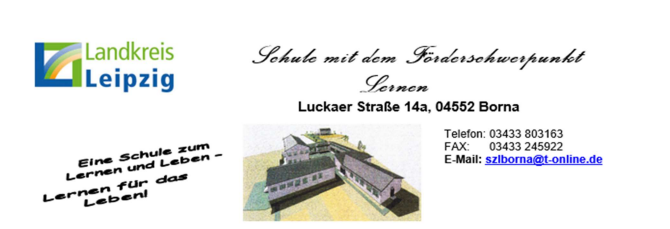 BEITRITTSERKLÄRUNG FÖRDERVEREINName: _________________________________			Vorname: ___________________________________Straße/Nr.: ______________________________		PLZ/Ort: ____________________________________E-Mail-Adresse: _________________________Name des Kindes: _______________________		Klasse des Kindes: __________________________Hiermit erkläre ich dem Förderverein “Gemeinnütziger Verein zur Förderung lernbehinderter Kinder und Jugendliche e.V.” meine Mitgliedschaft.Ort, Datum: 						Unterschrift:Der Mitgliedsbetrag beträgt 15€ jährlich und ist auf das nachfolgend benannte Konto, unter Angabe des Kindes + Klasse, einzuzahlen.Gemeinnütziger Verein zur Förderung lernbehinderter Kinder und Jugendliche e.V.IBAN: DE68 8605 5592 1090 0243 60 BIC WELADE8LXXXStadt- und Kreissparkasse Leipzig Vielen Dank für Ihr Engagement und das Interesse am Förderverein!